№ в избир.спискеФАМИЛИЯ ИМЯ ОТЧЕСТВОТелефонэл. почта скайпМесто работыДата и Место рождения Адрес   РСФСРСВЕРДЛОВСКИЙ207  КАСИМОВ ЕВГЕНИЙ ПЕТРОВИЧ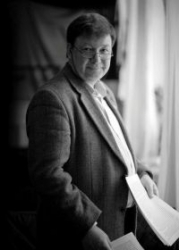 +7 (343) 3-547-560+7 (343) 3-547-561(343) 354−75−49, 354−75−75zsso@zsso.ruдепутат Законодательного Собрания Свердловской области21.04.1954г. 
Место рождения: г. Коркино Челябинской области 620031, Екатеринбург, ул. Бориса Ельцина, д.10 208ШАДРИН ДМИТРИЙ ИГОРЕВИЧ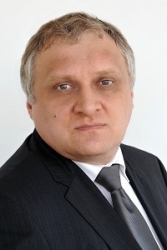 +7 (343) 354 76 37+7 (343) 3-547-560+7 (343) 3-547-561(343) 354−75−49, 354−75−75shadrin@zsso.ru, zsso@zsso.ruдепутат Законодательного Собрания Свердловской области06.05.1964г. 
Место рождения: г. Свердловск-44620031, Екатеринбург, ул. Бориса Ельцина, д.10